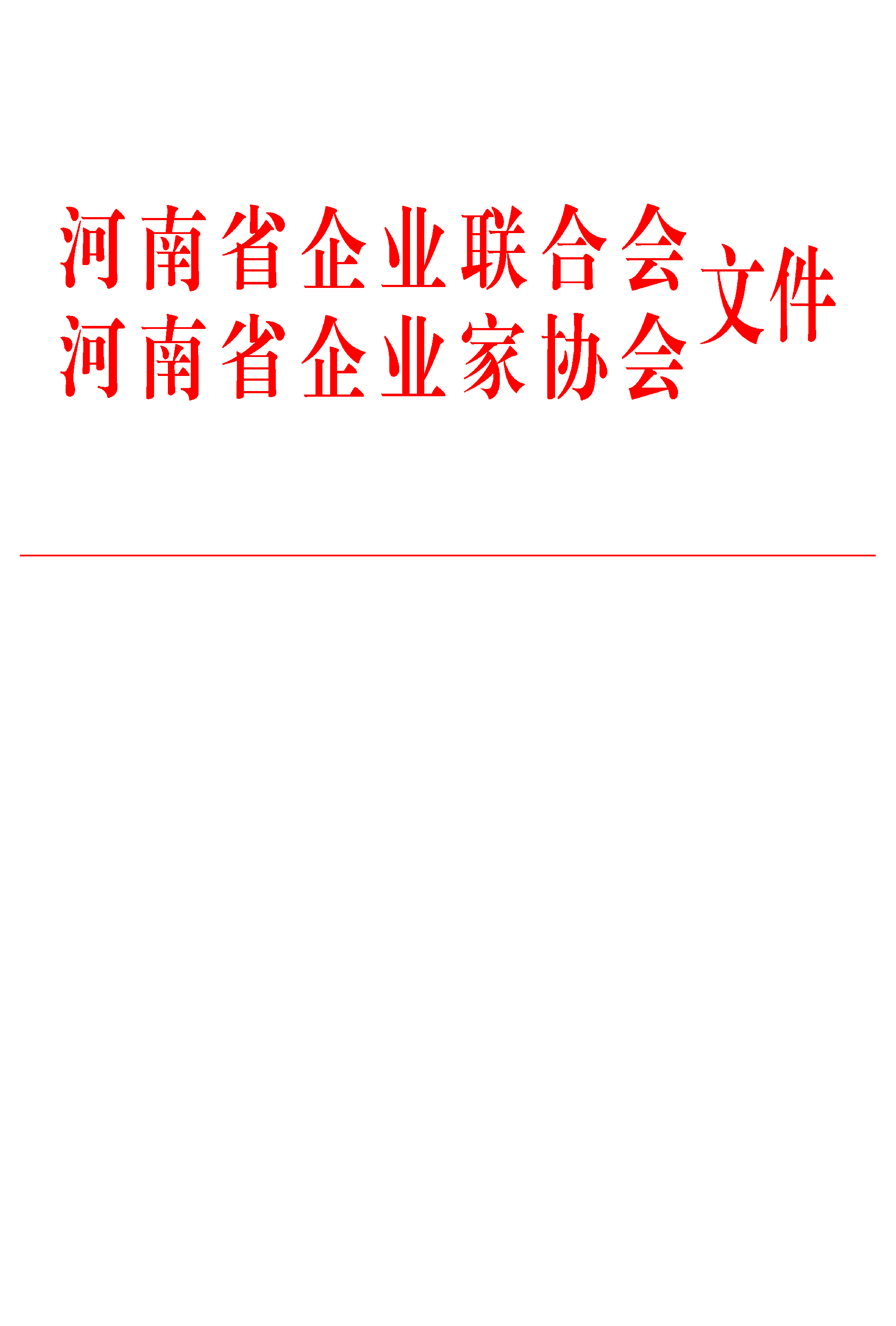 豫企[2017]7号关于发布2017河南企业100强的通知各省辖市企业联合会、企业家协会（企协），全省性行业协会、企业和企业家团体，各100强入围企业：为了贯彻落实“十三五”规划纲要精神，不断增强我省大企业的综合竞争能力，加快培育和发展具有国内外竞争力的大企业集团，并开展大企业成长规律等相关分析研究工作，按照中国企业联合会、中国企业家协会的统一部署，河南省企业联合会、河南省企业家协会在连续发布12年河南企业100强的基础上，今年又在各省辖市企业联合会、企业家协会，全省性行业协会、企业和企业家团体及有关企业的大力支持下，在企业自愿申报为主、采用市场公开数据为辅的基础上，按照国际通行的方式，以2016年企业营业收入为入围标准，经专家审定，推出了“2017河南企业100强”，现予以发布（名单详见附件）。2016年，以河南企业100强为代表的我省大企业，更加积极主动适应新常态、引领新常态，更加注重增长的质量和效益，为保持我省经济又好又快发展做出了重要贡献。目前我国经济已由高速增长阶段转向高质量增长阶段，正处在转变发展方式、优化经济结构、转换增长动力的攻关期。希望我省广大企业积极落实党的“十九大”精神，贯彻落实新发展理念，深化改革创新，广泛参与国际竞争与合作，扎实做强做优做大，为决胜全面建成小康社会、夺取新时代中国特色社会主义伟大胜利做出新的更大贡献。附件：2017河南企业100强名单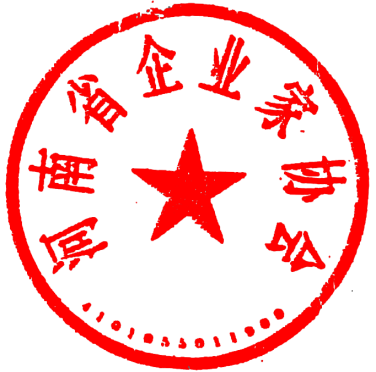 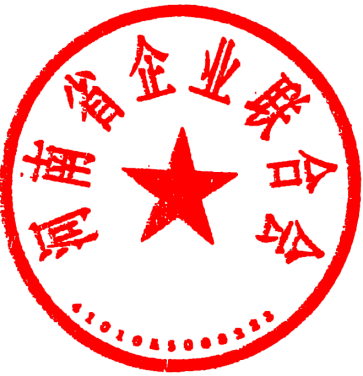 2017年11月16日附件2017河南企业100强名单报送：省委、省人大、省政府、省政协、省政府国资委，中国企业联合会、中国企业家协会，本会会长、执行会长、高级顾问、特邀顾问、执行副会长、副会长、执行理事、理事，各省辖市政府，省直有关厅局河南省企业联合会办公室              2017年11月16日印发名次企业名称营业收入(万元)1万洲国际有限公司143056822河南能源化工集团有限公司124050833中国平煤神马能源化工集团有限责任公司122859864中国建筑第七工程局有限公司60008565郑州铁路局54354886郑州宇通客车集团有限公司37685027安阳钢铁集团有限责任公司37297478天瑞集团股份有限公司35002659河南豫联能源集团集团有限公司321467610河南森源集团有限公司307863511河南豫光金铅集团有限责任公司280392112广州风神汽车有限公司郑州分公司280355313登封电厂集团有限公司265653414中国石化集团中原油田222536815河南黄河实业集团股份有限公司206613316河南众品食品股份有限公司203851517郑州煤炭工业（集团）有限责任公司188550918河南神火集团有限公司187249119河南金汇不锈钢产业集团有限公司156625620河南龙成集团有限公司156248521金龙精密铜管集团股份有限公司152729922中国水利水电第十一工程局有限公司138549423济源市万洋冶炼（集团）有限公司137050024河南金利金铅集团有限公司121770625辅仁药业集团有限公司121219426河南济源钢铁（集团）有限公司120064327新乡航空工业（集团）有限公司114840228中信重工机械股份有限公司110243629河南瑞贝卡发控股有限责任公司108521530科迪食品集团股份有限公司105005631平高集团有限公司102395332洛阳银行股份有限公司102122633卫华集团有限公司100869734海马汽车有限公司99300235中国邮政集团公司河南省分公司97970236许继电气股份有限公司960701 37华润河南医药有限公司89217238第一拖拉机股份有限公司887115 39中原出版传媒投资控股集团有限公司80858640河南明泰铝业股份有限公司748133 41风神轮胎股份有限公司732516 42洛阳栾川钼业集团股份有限公司694957 43中原内配集团股份有限公司68481544河南凤宝特钢有限公司64977745河南省国有资产控股运营集团有限公司63267046天海汽车电子集团公司61309447雏鹰农牧集团股份有限公司609017 48河南心连心化肥有限公司59296749河南豫能控股股份有限公司591500 50新乡新亚纸业集团股份有限公司58925251郑州思念食品有限公司58563552中航光电科技股份有限公司58548053舞阳钢铁有限责任公司57969554河南五建建设集团有限公司57880455牧原食品股份有限公司560591 56河南晋开化工投资控股集团有限责任公司55168757河南蓝天集团有限公司54924458河南万达铝业有限公司54314759河南科隆集团有限公司52437660中国船舶重工集团公司第七二五研究所49296461林州市林丰铝电有限责任公司48924262长葛市宇龙实业股份有限公司48263563东方希望（三门峡）铝业有限责任公司47820064三全食品股份有限公司478101 65河南阳光油脂集团有限公司461276 66豫西工业集团有限公司45050867龙蟒佰利联集团股份有限公司41838868南阳淅减汽车减震器有限公司40881269河南省西保冶材集团有限公司40878370河南新野纺织股份有限公司408547 71沙钢集团安阳永兴钢铁有限公司40109672河南中原高速公路股份有限公司393374 73焦作万方铝业股份有限公司392600 74河南昌建地产集团有限公司39068675新乡白鹭投资集团有限公司36830576开曼铝业（三门峡）有限公司36367977郑州煤矿机械集团股份有限公司362853 78中国河南国际合作集团有限公司36008579河南大张实业有限公司33558780河南中源化学股份有限公司33039181河南同力水泥股份有限公司313663 82河南省宋河酒业股份有限公司30988483河南福森药业有限公司29150384豫飞重工集团有限公司288442 85黄河勘测规划设计有限公司28782486多氟多化工股份有限公司28710087开封市茂盛机械有限公司26951888安阳市岷山有色金属有限责任公司25703589许昌腾飞建设工程集团有限公司254969 90河南华英农业发展股份有限公司251471 91昊华宇航化工有限责任公司24962192河南天工建设集团有限公司246143 93河南银鸽实业投资股份有限公司234288 94濮阳濮耐高温材料(集团)股份有限公司233854 95郑州飞机装备有限责任公司212153 96河南中鹤现代农业开发集团有限公司21091397河南省西峡汽车水泵股份有限公司208483 98好想你健康食品股份有限公司207183 99河南恒通化工集团201397100郑州/漯河太古可口可乐饮料有限公司194534